         Ҡ А Р А Р                                                              П О С Т А Н О В Л Е Н И Е        «15» апрель 2019 й.                           № 20                        от  «15» апреля 2019 г.   О внесении изменений в Порядок получения муниципальным служащим администрации сельского поселения Юмашевский сельсовет  муниципального района Чекмагушевский район Республики Башкортостан разрешения на участие на безвозмездной основе в управлении некоммерческими  организациямиВ соответствии с пунктом 3 части 1 статьи 14 Федерального закона  от 2 марта 2007 г. № 25-ФЗ «О муниципальной службе Российской Федерации»                       ( с учетом изменений):внести следующие изменения в Порядок получения муниципальным служащим администрации сельского поселения Юмашевский сельсовет  муниципального района Чекмагушевский район Республики Башкортостан разрешения на участие на безвозмездной основе в управлении некоммерческими  организациями, утвержденный Постановлением администрации сельского поселения Юмашевский сельсовет  муниципального района Чекмагушевский район Республики Башкортостан от 3 июля  2018 г. № 37:в пункте 1 слова: «садоводческим, огородническим, дачным потребительским кооперативами,» исключить.Глава  сельского поселения                                     Р.Х. СалимгарееваБАШҠОРТОСТАН  РЕСПУБЛИКАҺЫСАҠМАҒОШ  РАЙОНЫмуниципаль районЫНЫҢЙОМАШ АУЫЛ СОВЕТЫАУЫЛ  БИЛӘмӘҺЕХАКИМИӘТЕ452227,  Йомаш ауылы,  Совет урамы,10тел. (34796) 27-2-69, 27-2-24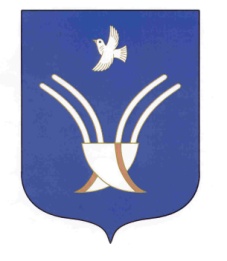 Администрация сельского поселения ЮМАШЕВСКИЙ СЕЛЬСОВЕТмуниципального района Чекмагушевский район Республики Башкортостан452227, с.  Юмашево, ул.  Советская. 10 тел. (34796) 27-2-69, 27-2-24